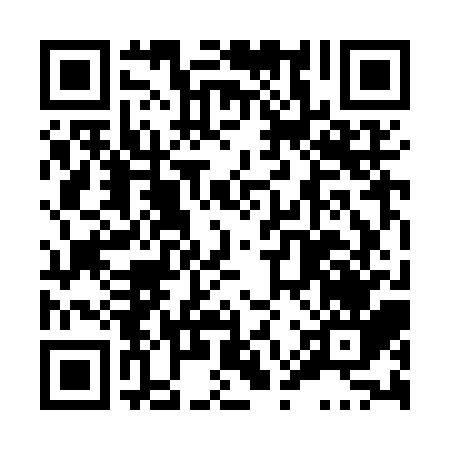 Ramadan times for Gwynne, Alberta, CanadaMon 11 Mar 2024 - Wed 10 Apr 2024High Latitude Method: Angle Based RulePrayer Calculation Method: Islamic Society of North AmericaAsar Calculation Method: HanafiPrayer times provided by https://www.salahtimes.comDateDayFajrSuhurSunriseDhuhrAsrIftarMaghribIsha11Mon6:206:207:551:435:347:317:319:0612Tue6:186:187:531:425:357:337:339:0813Wed6:156:157:501:425:377:357:359:1014Thu6:136:137:481:425:387:377:379:1215Fri6:106:107:461:415:407:387:389:1416Sat6:086:087:431:415:417:407:409:1617Sun6:056:057:411:415:437:427:429:1818Mon6:036:037:381:415:447:447:449:2019Tue6:006:007:361:405:467:467:469:2220Wed5:575:577:341:405:477:477:479:2421Thu5:555:557:311:405:487:497:499:2622Fri5:525:527:291:395:507:517:519:2823Sat5:495:497:261:395:517:537:539:3024Sun5:475:477:241:395:537:557:559:3225Mon5:445:447:221:395:547:567:569:3426Tue5:415:417:191:385:557:587:589:3627Wed5:395:397:171:385:578:008:009:3928Thu5:365:367:141:385:588:028:029:4129Fri5:335:337:121:375:598:048:049:4330Sat5:305:307:101:376:018:058:059:4531Sun5:275:277:071:376:028:078:079:471Mon5:255:257:051:366:038:098:099:502Tue5:225:227:031:366:058:118:119:523Wed5:195:197:001:366:068:128:129:544Thu5:165:166:581:366:078:148:149:565Fri5:135:136:561:356:098:168:169:596Sat5:105:106:531:356:108:188:1810:017Sun5:085:086:511:356:118:208:2010:038Mon5:055:056:481:346:128:218:2110:069Tue5:025:026:461:346:148:238:2310:0810Wed4:594:596:441:346:158:258:2510:10